	KEMENTERIAN RISET, TEKNOLOGI DAN PENDIDIKAN TINGGI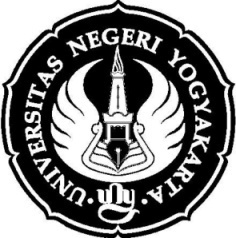 	UNIVERSITAS NEGERI YOGYAKARTA	FAKULTAS MATEMATIKA DAN ILMU PENGETAHUAN ALAMRENCANA PEMBELAJARAN SEMESTERProgram Studi	 : Seluruh Prodi non eksakNama Mata Kuliah	 : Literasi Sains dan TeknologiKode	 : MKUJumlah SKS	 : 2Semester	 : Gasal/GenapMata Kuliah Prasyarat : -Dosen Pengampu	 : TimCapaian Pembelajaran Lulusan: Memiliki kemampuan Berpikir kritis, kreatif, sistematik dan  ilmiah berwawasan luas, etis estetis.Memiliki kepedulian terhadap pelestarian sumberdaya alam dan lingkungan hidup.Mempunyai wawasan tentang perkembangan IPTEK, danDapat berperan mencari solusi pemecahan masalah hidup secara arif Deskripsi  Mata Kuliah : Matakuliah ini membuat bahasan tentang; Hakekat Sains, Perkembangan Pola berpikir manusia, Metode Ilmiah, Materi dan Energi, Alam sebagai System, Sumber daya alam dan pengelolaannya, IPTEK perkembangan dan penerapannya, Bioteknologi.Capaian Pembelajaran (Komp Mata Kuliah) : Mahasiswa dapat memahami hakekat sainsMahasawa memahami Perkembangan pola berpikir manusia, Mahasiswa dapat memahami konsep dasar metode ilmiah dalam memcahkan permasalahanMahasiswa dapat memahami konsep Materi dan Energi di alam Mahasiswa memahami konsep dasar tentang BioteknologiMahasiswa memahami konsep Alam sebagai SystemMahasiswa memahami konsep sumber daya alam dan penegelolaannyaMahasiswa mengetahui perkembangan Iptek dan penerapannya Zat Aditif dan Zat AdiktifPenetapan Nilai Akhir:          (Bobot nilai per subkomp x 70) + (Nilai UAS x 30)NA = ----------------------------------------------------------------			100Referensi :12345678910Pertemuan Ke-Sub Capaian Pembelajaran (Sub Komp)Bahan Kajian/ Pokok BahasanBentuk/ Model PembelajaranPengalaman BelajarIndikator PenilaianTeknik PenilaianBobot Penilaian (per subkomp)WaktuReferensi1,2 Mahasiswa mampu memahami cirri makhluk hidupMahasiswa mampu memahami perkembangan pikir manusiaMahasiswa memahami persepsi manusia terhadap alam Alam PikirManusia dan PerkembangannyaCiri Makhluk HidupRasa Ingin TahuMitosPersepsi terhadap AlamTimbulnya Ilmu AlamiahCeramah, diskusi, dan penugasanMelalui ceramah, diskusi presentasi dan  kegiatan mandiri, mahasiswa memilki pandangan lebih luas tentang perkembangan alam pikir manusia tentang gejala alam1. Mahasiswa mampu mendiskripsikan cirri makhluk hidup2. Mahasiswa mampu menjelaskan tingkat keingin tahuan seseorang3. Mahasiswa mampu mendiskripsikan timbulnya mitos dan legenda 4. Mahasiswa mampu mendiskripsikan persepsi terhadap alam oleh para ilmuwan1. Pengamatan diskusi dan tanya jawab2. Tugas dan kerja kelompok3. Ujian tulis10 %2100 menitB, E 3,4Mahasiawa Mampu memahami Obyek SainsMahasiswa mamahami tentang karakteristik sainsMahasiswa memahami nilai sains Hakekat SainsObyek dan Persoalan SainsKarakteristik Sains3.  Nilai SainsCeramah, diskusi dan penugasanMelalui ceramah, diskusi presentasi dan egiatan mandiri, mahasiswa memilki pandangan lebih lusa dalam Pengetahuan Alam (sains) yang pada gilirannya dapat mendekati persoalan alam dengan penalaran yang komprehensip Mahasiswa dapat:Menjelaskan obyek dan persoalan sainsMemahami karakteristik sainsMenjelaskan  nilai sains1. Pengamatan diskusi dan tanya jawab2. Tugas dan kerja kelompok3. Ujian tulis10 %2100 menitB,C,E5,6Mahasiswa mampu memahami langkah-langkah metode ilmiahMahasiswa memahami penerapan metode ilmiah dalam menyelasikan masalahMetode IlmiahLandasan Metode IlmiahLangkah-Langkah Metode IlmiahKeunggulan dan Keterbatasan Metode IlmiahDiskusi observasi dan penugasanMelalui ceramah, diskusi presentasi dan kegiatan mandiri, mahasiswa memiliki pemamhaman tentang langkah-langkah metode imiah dan pnerapannya dalam menyelesaikan masalah berdasarkan faktaMahasiswa dapat mengidentifikasi langkah-langkah metode ilmiahDapat menyelesaikan masalah dengan metode ilmiahMenganalisa data untuk menyimpulkan kebenaran suatu fakta1. Pengamatan diskusi dan tanya jawab2. Tugas dan kerja kelompok3. Ujian tulis10 %2100 menitA, E7Mahasiswa mampu mengklasifikasikan zat yang ada di alam Mahasiswa memahami konsep energi dan transformasinyaMateri / Zat dan EnergiMateri/ZatEnergiTransformasi EnergiDiskusi observasi dan penugasanMelalui ceramah, diskusi presentasi dan kegiatan mandiri, mahasiswa memiliki pemamhaman tentang materi/zat, energi, dan transformasi energi serta hubungan antar keduanya serta penerapannyaMampu mengklasifikasi zat yang ada di alam Mampu memberi contoh energi yang dimanfaatkan dalam keMampu memberi contoh transformasi energi yang terjadi dalam kehidupan sehari-hari1. Pengamatan diskusi dan tanya jawab2. Tugas dan kerja kelompok3. Ujian tulis15%4100 menitB, C, E8Ujian Tengah Semester9,10Mahasiswa mampu menjelaskan alam semesta Mahasiswa memahami tentang susunan tata srya Mahasiswa mmamahi benda-benda langit dalam tatasurya Alam Sebagai SistemAlam Semesta Mengenal Tata SuryaBenda-benda langit dalam tata suryaBumi sebagai suatu sistem Diskusi, ceramah dan observasidan penugasanMelalui ceramah, diskusi presentasi dan kegiatan mandiri, mahasiswa memiliki pemamhaman luas mengenai alam semesta dan system tata surya  serta pengaruhnya terhadap kehidupanMemahami alam semesta Menjelaskan sistem tata suryaMenjelaskan benda-benda langit dalam tata suryaMendeskripsikan karakteristik bumi sebagai  planet kehidupan1. Pengamatan diskusi dan tanya jawab2. Tugas dan kerja kelompok3. Ujian tulis10%2100 menitB, C11,12Mahasiswa mampu menjelaskan sumber daya alam Mahasiswa memahami  sumber energi alternatifSumber Daya Alam dan PengelolannyaSumber Daya Alam dan KlasifikasinyaSumber Energi Alternatif; prinsip-prinsip memperoleh dan memanfaatkanDiskusi, ceramah dan observasiMelalui ceramah, diskusi presentasi dan kegiatan mandiri, mahasiswa memiliki pemamhaman luas tentang sumber daya alam, sumber energi alternative  yang dapat dimanfaatkan untuk kepentingan  Mampu mendiskripsikan penegrtian sunder daya alamMampu mengklasifikasikan sumberdaya alamMampu mendiskripsikan sumber energi alternativeMampu menjelaskan cara memperoleh sumber energi alternative1. Pengamatan diskusi dan tanya jawab2. Tugas dan kerja kelompok3. Ujian tulis10%2100 menitA, C131. Menjelaskan zat additif dan zat adiktif. .2. Mendeskripsikan peran zat additif dan zat addiktif bagi kehiduan beserta akibatnya.Zat aditifZat adiktif Diskusi, ceramah dan observasiMelalui ceramah, diskusi presentasi dan kegiatan mandiri, mahasiswa memiliki pemahaman mengenai zat additif dan zat adiktif, manfaatnya bagi kehidupan efek sampingnya, serta akibatnya jika terjadi penyalahgunaan. Mampu mengidentifikasi macam-macam zat additif dan zat adiktif. Mampu menjelaskan manfaat zat additif bagi kehidupan. Mampu menjelaskan akibat penggunaan zat additif yang berlebihan.Mampu menjelaskanakibat penyalahgunaan zat adiktif1. Pengamatan diskusi dan tanya jawab2. Tugas dan kerja kelompok3. Ujian tulis5%2100 menitF, G14Menjelaskan peran Sains dan Teknologi untuk kehidupan manusiaMenjelaskan pengaruh Ilmu Pengetahuan Alam dan Teknologi terhadap terhadap masyarakatIPTEK , Perkembangan dan PenerapannyaPeran Sains dan teknologi dalam Memenuhi Kebutuhan ManusiaPengaruh Ilmu Pengetahuan Alam dan teknologi terhadap Alam MasyarakatDiskusi, ceramah dan observasiMelalui ceramah, diskusi presentasi dan kegiatan mandiri, mahasiswa memiliki pemamhaman luas peran sains dan teknologi serta dampaknya terhadap kehidupan manusiaMampu mendiskripsikan peran IPTek untk kesehjahteraan manusiaMampu mendiskripsikan dampak IPTEK terhadap kehidupan maasyarakat1. Pengamatan diskusi dan tanya jawab2. Tugas dan kerja kelompok3. Ujian tulis15%2100 menitA, E15,16Mahasiswa mampu menjelaskan ruang lingkup Bioteknologi dan perkembangannyaMahasiswa memahami Rekayasa genetikaBioteknologiSejarah PerkembangannyaRekayasa Genetika dan BioetikaDiskusi, ceramah observasiDan penugasanMelalui ceramah, diskusi presentasi dan kegiatan mandiri, mahasiswa memiliki pemamhaman luas mengenai bioteknologi dan pemanaatannya untuk kehidupanMampu mendiskripsikan pengertian bioteknologi.Mampu membedakan bioteknologi konvensional dan bioteknologi modernMampu menjelaskan pengaruh bioteknologi terhadap kehidupan 1. diskusi dan tanya jawab2. Tugas dan kerja kelompok3. Ujian tulis15 %2100 menitA, DHendro Darmodjo, M. Sidik.2002. Ilmu Pengetahuan Alam Dasar. Pusat Penerbitan Univesitas Terbuka Jakarta Maskoeri Jasin, 1992. Ilmu Alamiah Dasar. Jakarta: PT Raja Grafindo PersadaNizamudin, dkk, 1991. Ilmu Alamiah Dasar, Ghalia Indonesia JakartaReece Jane B, Urry Lisa A, Cain Michael L, Wasserman Steven A, Minorsky Peter V, Jackson Robert B,. Campbell Biology. 2011.  Benjamin CunningsSuyoso, dkk, 2001. Diktat Kuliah Ilmu Alamiah Dasar, UPT MKU Universitas Negeri YogyakartaDadang Hawari, 1991. Penyalahgunaan Narkotika dan Zat Adiktif, Fakultas Kedokteran Universitas IndonesiaDenny Idra Praja, 2015. Zat Aditif Makanan Manfaat danBahanya, Penerbit Garudhawaca Yogyakarta Mengetahui, Yogyakarta,  Januari 2020  Tim